5Ο ΓΕΛ ΝΕΑΣ ΣΜΥΡΝΗΣΤΜΗΜΑ:Α3 ΜΑΘΗΜΑ:ΕΡΕΥΝΗΤΙΚΗ ΕΡΓΑΣΙΑΥΠΕΥΘΥΝΗ :Κα ΑΘΑΝΑΣΟΥΛΗΣΧΟΛΙΚΟ ΕΤΟΣ:2016-2017ΕΛΛΗΝΙΚΗ ΜΟΥΣΙΚΗ ΠΑΡΑΔΟΣΙΑΚΗ ΕΝΤΕΧΝΗ ΣΥΓΧΡΟΝΑ ΡΕΥΜΑΤΑ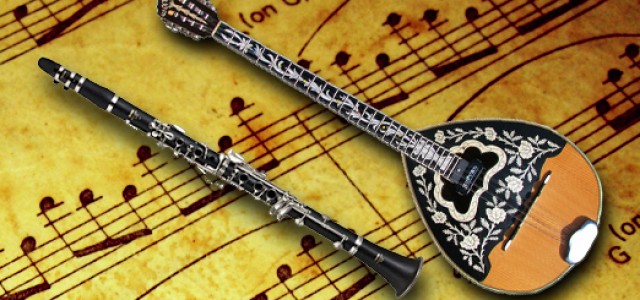 ΟΝΟΜΑΤΑ ΟΜΑΔΑΣ:ΠΛΙΩΤΑΣ ΘΑΝΑΣΗΣ,ΣΚΟΥΛΑΣ ΗΛΙΑΣ,ΤΡΑΓΑΡΗΣ ΙΩΑΝΝΗΣ,ΤΥΡΟΣ ΣΤΕΦΑΝΟΣ,ΧΡΙΣΤΟΥΛΙΑΣ ΠΑΝΑΓΙΩΤΗΣ,ΠΕΡΙΕΧΟΜΕΝΑΠρόλογος Η μουσικοί στην αρχαία ΕλλάδαΔημοτικό τραγούδι και παραδοσιακή μουσικοίΡεμπέτικοΈντεχνη μουσικοίΕπίλογοςΒιβλιογραφίαΠΡΟΛΟΓΟΣ Η μουσική παίζει έναν πολύ σημαντικό ρολό στην ζωή του ανθρώπου. Από την αρχαιότητα έως και σήμερα οι άνθρωποι χρησιμοποιούν την μουσική για διασκέδαση, ψυχική ηρεμία και για την αντιμετώπιση των προβλημάτων τους στην καθημερινή ζωή. Κατά την διάρκεια του χρόνου η ελληνική μουσική εξελίχθηκε σε πολλές μορφές από τα δημοτικά ποιήματα μετατράπηκε σε δημοτικά τραγούδια σιγά σιγά εκσυγχρονίστηκε σε παραδοσιακά τραγούδια και τέλος στην έντεχνη μουσική.ΔΗΜΟΤΙΚΟ  ΤΡΑΓΟΥΔΙ ΚΑΙ ΠΑΡΑΔΟΣΙΑΚΗ ΜΟΥΣΙΚΗΜία κατηγορία τραγουδιών που συμπεριλαμβάνεται στην ελληνική παραδοσιακή μουσική είναι τα δημοτικά τραγούδια. Τα δημοτικά τραγούδια παίζονται συνήθως σε γάμους αλλά και σε πανηγύρια. Χωρίζονται στις εξής κατηγορίες: Ακριτικά, Κλέφτικα, Ιστορικά, Παραλλαγές και Γαμήλια.Το ελληνικό δημοτικό τραγούδι ως λογοτεχνικό είδος αντλεί το υλικό του από την προφορική λογοτεχνική παράδοση, δηλαδή αυτήν που αναπτύσσεται από την ανάγκη που έχει κάθε άτομο και γενικότερα κάθε λαός να εκφράσει τα συναισθηματικά του και ψυχικά φορτία, τα ιδανικά του, τους πόνους και τις χαρές του, ακόμα τις εντυπώσεις και τις σκέψεις του μέσα στην ευκολομνημόνευτη ποίηση.Ακριτικό (π.χ. Ο Θάνατος του Διγενή)Κλέφτικο (π.χ. Μάνα μου τα κλεφτόπουλα)ΙστορικόΘρησκευτικόΠαραλογήα[›] (π.χ. το Γεφύρι της Άρτας)ΝανούρισμαΕρωτικόΓαμήλιοΞενιτιάςΕορταστικόΜοιρολόγιΓνωμικόΣατιρικόΒαΐτικο κ.ά.ΤαχτάρισμαΛάχνισμαΗ Ελληνική παραδοσιακή μουσική περιέχει όλα τα τραγούδια, τους σκοπούς και ρυθμούς των περιοχών της Ελλάδας, της Κύπρου, της Αυστραλίας, των Η.Π.Α. (ομογένεια) και άλλων. Εκτός από τα κοινά μουσικά ακούσματα που συναντώνται σε όλη την Ελλάδα, υπάρχουν και χαρακτηριστικά είδη παραδοσιακής μουσικής ανάλογα με την ιστορία ή τις προτιμήσεις των συγκεκριμένων περιοχών. Επίσης γίνεται διάκριση των τραγουδιών με βάση το περιεχόμενό τους, την περίσταση στην οποία παίζονται και το μέτρο τους. Στην παραδοσιακή μουσική υπάρχουν διάφορα μουσικά όργανα όπως:τα πνευστά: (φλογέρες, γκάιντα, κλαρίνο),τα έγχορδα: (λύρα, βιολί, λαούτο),τα κρουστά: (νταούλια, τουμπερλέκι, ντέφι) κ.ά..Κρήτη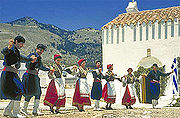 Κρητικοί χορευτές.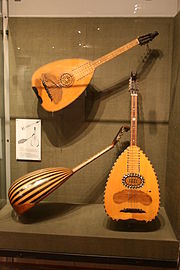 Διαφορετικά είδη Λαούτου.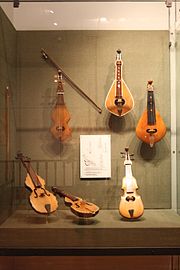 Κρητικές λύρεςΤα Ελληνικά νησιά της Καρπάθου, της Χάλκης, της Κάσου, και της Κρήτη σχηματίζουν ένα τόξο όπου η Κρητική λύρα είναι το κυρίαρχο μουσικό όργανο. Ο Κώστας Μουντάκης είναι πιθανόν ο πιο γνωστός οργανοπαίχτης λύρας, που συχνά συνοδεύεται από λαούτο το οποίο είναι παρόμοιο με το μουσικό όργανο μαντολίνο. Οι τσαμπούνες συχνά παίζονται στην Κάρπαθο. Η Κρήτη είναι γνωστή για την παράδοσή της σε παραδοσιακούς χορούς, η οποία έχει καταβολές στην αρχαία Ελλάδα και περιλαμβάνει γρήγορους σε ρυθμό χορούς όπως το Πεντοζάλι και άλλους όπως η Σούστα, ο Συρτός, το Τριζάλι, ο Κατσαμπαδιανός, ο Χανιώτης, ο Σιγανός, ο Πηδηχτός Λασιθίου, ο Μαλεβιζιώτικος, ο Τσινιάρης, ο Ιεραπετρικός και ο Λαζιώτικος.Νησιά του Αιγαίου: Κυκλάδες και Δωδεκάνησα Τα νησιά του Αιγαίου είναι γνωστά για τα νησιώτικα τραγούδια τους, των οποίων τα χαρακτηριστικά ποικίλουν ευρέως. Αν και τα βασικά στοιχεία του ήχου είναι χαρακτηριστικά κοσμικά -Βυζαντινός, η σχετική απομόνωση των νησιών επέτρεψε την ξεχωριστή ανάπτυξη της ιδιαίτερης νησιώτικης Ελληνικής μουσικής. Το πλείστον των νησιώτικων τραγουδιών συνοδεύονται από την λύρα, το κλαρίνο, την κιθάρα και το βιολί. Σε σύγχρονους τραγουδιστές όπως ο Γιάννης Πάριος, οι Κονιτόπουλοι και η Μαρίζα Κωχ αποδίδεται η αναβίωση του συγκεκριμένου μουσικού είδους κατά την δεκαετία του '70. Στους παραδοσιακούς χορούς συμπεριλαμβάνονται ο Μπάλος, ο Συρτός, η Σούστα, ο Χιώτικος, ο Καλυμνιώτικος, ο Σταυρωτός, ο Λερικός, η Καμάρα, ο Μηχανικός, η Τράτα, η Παναγιά και ο Ικαριώτικος.Στις Κυκλάδες, το βιολί είναι πιο δημοφιλές απ' ό,τι η λύρα και υπάρχουν αρκετοί γνωστοί μουσικοί, όπως ο Νίκος Οικονομίδης, ο Λεωνίδας Κλάδος και ο Στάθης Κουκουλάρης. Οι παραδοσιακοί χοροί των Κυκλάδων περιλαμβάνουν τον Λέρικο, τον Συρτό, τον Συρτό της Σερίφου, τον Συρτό της Νάξου, τον Συρτό της Κύθνου, τον χορό της Αμοργού και τον Μπάλο. Η πιο γνωστή τραγουδίστρια της κυκλαδικής μουσικής είναι η Δόμνα Σαμίου.Στα Δωδεκάνησα υπάρχουν κυρίαρχα στοιχεία της Κρητικής μουσικής. Οι παραδοσιακοί χοροί των Δωδεκανήσων περιλαμβάνουν την Τράτα, τον Μπάλο, τον Συρτό, την Κρεμαστή, τον Ίσσο, τον Συρτό της Ρόδου, τον Μηχανικό και τον Καλυμιώτικο με καταγωγή από το νησί της Καλύμνου.Κεντρική ΕλλάδαΣτην κεντρική Ελλάδα πολλά παραδοσιακά τραγούδια αναφέρονται στους Κλέφτες και τον ρόλο που έπαιξαν κατά την συγκεκριμένης περιόδου της Τουρκοκρατίας. Παραδοσιακοί χοροί στην κεντρική Ελλάδα περιλαμβάνουν: τον Αντικρυστό, το Συρτάκι, το Ζεϊμπέκικο, το Χασάπικο, τον Καλαματιανό, τον Καμιλιερικό, τον Κουλουριώτικο, τον Συρτό, τον Τσάμικο, τον χορό της Τράτας, τον Χατζηχρήστο και τον Συρτοκαλαματιανό. Η μουσική παράδοση της περιοχής έχει επίσης επηρεαστεί από τους Αρβανίτες.ΗπειροςΣτην Ήπειρο, τα παραδοσιακά τραγούδια είναι πεντατονικά και πολυτονικά και ερμηνεύονται τόσο από τραγουδιστές όσο και από τραγουδίστριες. Χαρακτηριστικά τραγούδια περιλαμβάνουν μοιρολόγια, της Τάβλας και φωνητικά με τη συνοδεία του σκάρου. Το κλαρίνο είναι το κυρίαρχο μουσικό όργανο στην Ήπειρο, που χρησιμοποιείται για να συνοδεύσει τους χορούς, κυρίως με αργό και βαρύ ρυθμό, όπως ο Τσάμικος, ο Κοφτός, ο Μενούσης, το Φισούνι, η Ποδιά, ο Στα δύο, ο Στα τρία, ο Ζαγορήσιος, η Κεντημένη, ο Μετσοβίτικος και ο Γιατρός.Πελοπόννησος Παραδοσιακοί χοροί από την Πελοπόννησο περιλαμβάνουν τον Καλαματιανό, των Καρυάτιδων, τον Μονόδιπλο, τον Τσάμικο, τον Συρτό, τον Άη Γιώργη, τον Μανιάτικο και τον Διπλό χορό. Στην Μάνη υπάρχει ακόμα η παράδοση των μοιρολογιών που τραγουδιούνται από ηλικιωμένες γυναίκες.Τα Ιόνια νησιά δεν υπήρξαν ποτέ κάτω από Οθωμανική κατοχή και τα τραγούδια και οι καντάδες τους είναι εν μέρει βασισμένες στο Δυτικό Ευρωπαϊκό στυλ. Οι Ελληνικές καντάδες ερμηνεύονται από τρεις τραγουδιστές με τη συνοδεία μαντολίνου ή κιθάρας. Αυτά τα ρομαντικά τραγούδια αναπτύχθηκαν κυρίως στην Κεφαλλονιά στις αρχές του 19ου αι. αλλά διαδόθηκαν καταμήκος της Ελλάδας μετά την απελευθέρωση. Ένα Αθηναϊκό είδος καντάδας δημιουργήθηκε, με τη συνοδεία βιολιού, κλαρίνου και λαούτου. Παρόλα αυτά αυτό το είδος έγινε αποδεκτό ως Επτανησιακό. Το νησί της Ζακύνθου έχει ένα ποικίλο μουσικό παρελθόν με επιρροές επίσης από την Κρήτη. Οι παραδοσιακοί χοροί περιλαμβάνουν τον Τσιριγοτικό, τον Λευκαδίτικο, τον Μπάλο, τον Συρτό, τον Άη Γιώργη, τον Κερκυραϊκό και τον Κάτω στο γυαλό.Η εκκλησιαστική μουσική (Βυζαντινή) των νησιών είναι επίσης διαφορετική από της υπόλοιπης Ελλάδας, με πολλές Δυτικές και Καθολικές επιρροές στην Ορθόδοξη λειτουργία. Η περιοχή είναι επίσης γνωστή για την ίδρυση της πρώτης σύγχρονης Σχολής Ελληνικής κλασικής μουσικής Επτανησιακή σχολή, που ιδρύθηκε το 1815.ΜακεδονίαΠαραδοσιακοί χοροί που υπάρχουν στην Μακεδονία είναι ο Μακεδονία, το Χασάπικο, ο Λεβέντικος, το Ζεϊμπέκικο, ο Ζωναράδικος, ο Έντεκα Κοζάνης, η Σαμαρίνα, η Στάνκενα, ο Ακριτικός, ο Μπαϊδούσκας, ο Μακεδονικός αντικρυστός, η Μικρή Ελένη, ο Πάρταλος, ο Μακεδονικός κλέφτικος, ο Μπουγατσάς, ο Καστοριανός, ο Τρομακτόν, ο Νικολός, ο Αντικρυστός, ο Μακεδονικός συρτός και ο Καπετάν Λουκάς. Υπάρχουν ακόμα και παραδοσιακά τραγούδια που αναφέρονται στον Μακεδονικό αγώνα όπου χρησιμοποιούνται τρομπέτες και κουδούνιαΘεσσαλία Τα παραδοσιακά τραγούδια της Θεσσαλίας είναι αργά και επιβλητικά και περιλαμβάνουν χορούς όπως ο Καλαματιανός, ο Θεσσαλικός, ο Κοφτός, ο Τσάμικος, ο Κλειστός, ο Κανγκελής, το Γαϊτανάκι, ο Πηλιορήτικος, η Σβαρνιάρα, ο Στα τρία, η Καραγκούνα και η Γαλανογαλανή.Ο Διονυσιακός λαμβάνει χώρα κάθε χρόνο, πριν το Πάσχα στον Τύρναβο. Εκεί πραγματοποιείται η γνωστή γιορτή του Φαλλού, μια παγανιστική γιορτή γονιμότητας με φαγητά και ποτά, προς τιμήν του αρχαίου θεού Διόνυσο.Θράκη Τα μουσικά όργανα στην αρχαία μουσική της Θράκης όπως οι γκάιντες και η Βυζαντινή λύρα είναι ακόμα τα συνηθισμένα όργανα της παραδοσιακής μουσικής της Θράκης. Οι παραδοσιακοί χοροί της περιοχής περιλαμβάνουν τον Ταπεινό, το Τσιπάτι, τον Τρομακτόν, τον Σφαρλή, την Σουφλιουτούδα, τον Ζωναράδικο, τον Καστρινό, τον Συνκαθιστό, την Σούστα, τον Μαντιλάτο, την Μπαϊντούσκα και τον Απαδιαστείτε στο χορό. Οι παραδοσιακοί Θρακιώτικοι χοροί είναι συνήθως γρήγοροι σε ρυθμό και είναι κυρίως κυκλικοί χοροί στους οποίους οι άντρες χορεύουν πρώτοι στη σειρά. Η γκάιντα, ένα είδος φλογέρας με ασκό, είναι το χαρακτηριστικότερο μουσικό όργανο, όμως το κλαρίνο και το τουμπελέκι χρησιμοποιούνται επίσης. Η Θρακιώτικη γκάιντα, ονομάζεται επίσης αυλός και είναι διαφορετική από την Μακεδονική και την Βουλγάρικη. Είναι υψηλότερης συχνότητας από την Μακεδονική και χαμηλότερης από την Βουλγάρικη γκάιντα ή Ντούρα. Η Θρακιώτικη γκάιντα χρησιμοποιείται ακόμα ευρέως κατά μήκος της Βορειοανατολικής Ελλάδας.Πόντος 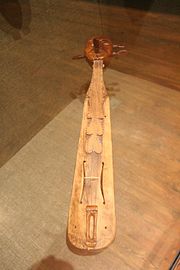 Μια Ποντιακή λύρα (Κεμεντζές).Η Ποντιακή μουσική διατηρεί στοιχεία από τις μουσικές παραδόσεις της αρχαίας Ελλάδας, της βυζαντινής μουσικής και της παράδοσης του Καυκάσου. Το βασικό όργανο της Ποντιακής μουσικής είναι η Ποντιακή λύρα (Κεμεντζές), η οποία έχει καταγωγή από την Βυζαντινή εποχή και παρομοιάζει με την Βυζαντινή λύρα και την Κρητική λύρα. Επίσης χρησιμοποιούνται τα μουσικά όργανα της Δύσης όπως το κίτ βιολί και βιολί (Rebec). Άλλα όργανα που χρησιμοποιούνται στην Ποντιακή μουσική περιλαμβάνουν τα τύμπανα, το λαούτο, την ασκομαντούρα (ένα είδος γκάιντας), το νταούλι και τον αυλό. Παραδοσιακοί χοροί από τον Πόντο περιλαμβάνει τον Ατσιαπάτ, τον Ντιπάτ, τον Τικ, τον Διπλό τικ, τον Τρομακτόν, την Ποντιακή σέρρα, τον Εικοσιένα, τον Τρυγόνα, τον Τσέστο και τον Ζωναράδικο.Ρεμπέτικη ΜουσικήΡεμπέτικο τραγούδι (ή γενικά στον πληθυντικό Ρεμπέτικα) ονομάζεται το ελληνικό αστικό λαϊκό τραγούδι που εμφανίστηκε στα τέλη του 19ου αιώνα και απέκτησε τη γνώριμη μορφή του, περίπου μέχρι την τρίτη δεκαετία του 20ού αιώνα. Εξελίχθηκε στα λιμάνια ελληνικών πόλεων όπου ζούσε η εργατική τάξη (τον Πειραιά, τη Θεσσαλονίκη, τον Βόλο) και στη συνέχεια πέρασε και σε άλλα αστικά κέντρα. Την ίδια περίπου εποχή αναπτύχθηκε στα Ταμπάχανα Πάτρας μια διαφορετική μορφή αστικού λαϊκού τραγουδιού.Ο Ηλίας Πετρόπουλος, ένας από τους μεγαλύτερους μελετητές του ρεμπέτικου, χωρίζει την ιστορία του ρεμπέτικου σε τρεις περιόδους:1922-1932 - Η εποχή που κυριαρχούν τα στοιχεία από τη μουσική της Σμύρνης.1932-1942 - Η κλασική περίοδος.1942-1952 - Η εποχή της ευρείας διάδοσης και αποδοχής.Περίοδος της κυριαρχίας των σμυρναίικων στοιχείωνΤο 1922 είναι η χρονιά της Μικρασιατικής καταστροφής την οποία ακολουθεί η αναγκαστική πλέον ανταλλαγή πληθυσμών, σύμφωνα με τη Συνθήκη της Λωζάνης. Πολλοί μικρασιάτες εγκαθίστανται στις μεγάλες πόλεις της Ελλάδας φέρνοντας από εκεί τις μουσικές τους παραδόσεις.
Αυτή την περίοδο η θεματολογία του ρεμπέτικου περιλαμβάνει κυρίως ερωτικά (όπως σε όλες τις μουσικές) αλλά και μάγκικα τραγούδια (π.χ. τραγούδια της φυλακής, ναρκωτικά).Εποχή της μαζικής αποδοχήςΚορυφαία προσωπικότητα του ρεμπέτικου αναδεικνύεται αυτή την περίοδο ο Βασίλης Τσιτσάνης. Μετά την απελευθέρωση το ρεμπέτικο αρχίζει να καταξιώνεται ως λαϊκή μουσική ευρείας αποδοχής και βγαίνει από το περιθώριο. Εμφανίζονται νέοι τραγουδιστές όπως η Σωτηρία Μπέλλου και ο Πρόδρομος Τσαουσάκης. Οι περισσότεροι μελετητές θεωρούν ότι μέχρι τα μέσα της δεκαετίας του '50 το ρεμπέτικο, στη γνήσιά του μορφή, πεθαίνει και δίνει τη θέση του σε μια νεώτερη μορφή του ρεμπέτικου το λεγόμενο αρχοντορεμπέτικο το οποίο και άνοιξε το δρόμο της ευρύτερης πλέον αποδοχής του μουσικού είδους] και του μεταγενέστερου λαϊκού τραγουδιού. Γνωστοί καλλιτέχνες του είδους είναι οι: Ζακ Ιακωβίδης, Κώστας Καπνίσης, Tάκης Mωράκης, Γιώργος Μουζάκης και άλλοι.Στη δεκαετία του '60, αρχίζει η εποχή της 'πρώτης αναβίωσης' του ρεμπέτικου, όπου και επανηχογραφούνται παλαιότερες επιτυχίες και εκδίδονται μελέτες πάνω στο θέμα και ανθολογίες τραγουδιών, από συγγραφείς όπως ο Ηλίας Πετρόπουλος και ο Ντίνος Χριστιανόπουλος, βιογραφίες ρεμπετών, ενώ γίνονται και αρκετές νέες ηχογραφήσεις (την πρώτη "μελέτη" όμως έχει παρουσιάσει ο Μάνος Χατζιδάκις ήδη μετά την κατοχή). Όμως από το 1944 ο Νίκος Σκαλκώτας θα εισάγει τη ρεμπέτικη μουσική στην Ελληνική συμφωνική δημιουργία: πρόκειται για το κονσέρτο για δύο βιολιά όπου εντάσσει, στο δεύτερό του μέρος, το Θα πάω εκεί στην Αραπιά του Βασίλη Τσιτσάνη. Τον επόμενο χρόνο ο συνθέτης Γιάννης Α. Παπαϊωάννου θα χρησιμοποιήσει σε δικό του συμφωνικό έργο, τον ΄΄Βασίλη Αρβανίτη,΄΄ ένα ζεϊμπέκικο. 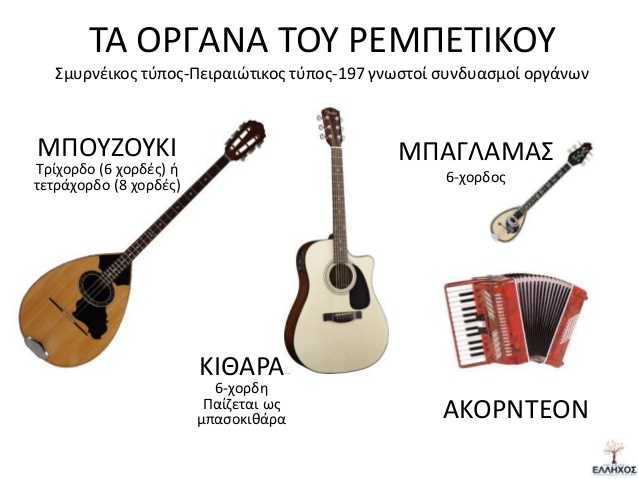 Το Έντεχνο τραγούδιΕμφανίζεται στα τέλη της δεκαετίας του 1950 - αρχές δεκαετίας του 1960 με πρωτεργάτες τους: Μάνο Χατζιδάκι (Ο Κύκλος με την κιμωλία, Παραμύθι χωρίς Όνομα) και Μίκη Θεοδωράκη (Επιτάφιος - Διονυσια το επεξεργαστηκα). Κοινό χαρακτηριστικό των πρωτεργατών του «έντεχνου-λαϊκού» τραγουδιού ήταν εκπαίδευσή τους στην κλασική μουσική και η αναζήτηση της ελληνικότητας. Επινοώντας το έντεχνο τραγούδι μετέφεραν και ορισμένα από τα ιδεώδη της Εθνικής Σχολής στο λαϊκό τραγούδι.[3]Ο όρος ΄΄Έντεχνο-λαϊκό΄΄ περιέχει δύο αντιφατικές έννοιες, δηλωτικές του διχασμού του Νεοέλληνα ανάμεσα στην λαίκή παράδοση και τον δυτικό προσανατολισμό[4]Ο Μίκης Θεοδωράκης ορίζει το Έντεχνο λαϊκό τραγούδι ως[5]: «ένα σύγχρονο σύνθετο μουσικό έργο τέχνης που θα μπορεί να αφομοιωθεί δημιουργικά από τις μάζες». Αφετηρία της προσπάθειας αυτής είναι ο «Επιτάφιος» (1958, σε ποίηση Ρίτσου), για τον οποίο ο Θεοδωράκης αναφέρει: «δεν είναι τίποτε άλλο παρά το πάντρεμα ανάμεσα στη σύγχρονη ελληνική μουσική και στη σύγχρονη ελληνική ποίηση».Ως αποτέλεσμα δημιουργείται μια παράδοση μελοποιημένης ποίησης που ονομάζεται «Έντεχνο τραγούδι».[6] Διαφέρει από το λαϊκό κυρίως στο στίχο, αλλά και στη μουσική (ενορχήστρωση, ύφος). Ο χαρακτήρας του είναι περισσότερο δυτικός όσον αφορά στα συνθετικά μέσα, δεν έχει όμως καμία σχέση με τη φόρμα του δυτικοευρωπαϊκού ρομαντικού και μεταρομαντικού έντεχνου τραγουδιού Ληντ (Lied). Το ελληνικό Έντεχνο τραγούδι αποκτά γρήγορα μεγάλη απήχηση στις πλατιές μάζες, φαινόμενο πραγματικά σπάνιο για τα ευρωπαϊκά δεδομένα. Σε αυτό συνέβαλε και ο ενεργός πολιτικός ρόλος του συγκεκριμένου είδους κατά τη περίοδο της δικτατορίας.Μερικά χαρακτηριστικά της παράδοσης αυτής του Έντεχνου λαϊκού τραγουδιού είναι:Οι κύκλοι τραγουδιών: δίσκοι με ενότητες τραγουδιών που ακολουθούν μια ενιαία κεντρική ιδέα. Πρόκειται για μελοποιημένη ποίηση σύγχρονων – κυρίως Ελλήνων – ποιητών ή στιχουργών.Καθιέρωση του λαϊκού τραγουδιστή και του λαϊκού μουσικού οργάνου (μπουζούκι) ως αυθεντικών εκφραστών του γνήσιου ποιητικού πάθους.Νέα μορφή επικοινωνίας με το κοινό με την καθιέρωση της λαϊκής συναυλίας σε ανοικτούς ή ειδικά διαμορφωμένους χώρους, με μαζική συμμετοχή.Ενδεικτικοί κύκλοι τραγουδιών που θεωρούνται σήμερα κλασικοί του Έντεχνου τραγουδιού είναι:Μίκης Θεοδωράκης: Άξιον Εστί («λαϊκό ορατόριο», Ελύτης).Μάνος Χατζιδάκις: Μεγάλος Ερωτικός (μελοποιημένη ποίηση περί έρωτος: Σαπφώ, Ευριπίδης, Σολωμός, Καβάφης, Ελύτης, Γκάτσος κ.ά.).Γιάννης Μαρκόπουλος: Ιθαγένεια, Χρονικό (Μύρης).Θάνος Μικρούτσικος: Ο Σταυρός του Νότου (Καββαδίας).Σταύρoς Ξαρχάκoς: Κατά Μάρκον (Γκάτσος):Διονύσης Σαββόπουλος: Μπάλλος, Αχαρνής, Τραπεζάκια έξω, κ.α.Άλλοι σημαντικοί συνθέτες που υιοθέτησαν το τραγουδιστικό κλίμα του Έντεχνου ήταν οι: Μάνος Λοΐζος, Δήμος Μούτσης, Χρήστος Λεοντής, Δημήτρης Λάγιος, Νίκος Μαμαγκάκης και από πλευράς στιχουργών οι: Λευτέρης Παπαδόπουλος, Μάνος Ελευθερίου, Τάσος Λειβαδίτης κ.ά.Χαρακτηριστικότεροι ερμηνευτές της πρώτης γενιάς του Έντεχνου ελληνικού τραγουδιού (1950-1980) είναι οι Μαρία Φαραντούρη, Γιώργος Μούτσιος, Μαρία Δημητριάδη, Φλέρυ Νταντωνάκη, Αλίκη Καγιαλόγλου, Μαρίζα Κώχ, Νάνα Μούσχουρη κ.ά., ενώ από το 1980 μέχρι σήμερα έχουν ξεχωρίσει οι Νένα Βενετσάνου, Σαβίνα Γιαννάτου, Έλλη Πασπαλά, Μανώλης Λιδάκης, Γιάννης Κότσιρας, Δημήτρης Μπάσης και Νατάσα Μποφίλιου, μεταξύ άλλων. Παράλληλα, γνωστοί τραγουδιστές όπως οι Χάρις Αλεξίου, Δήμητρα Γαλάνη, Τάνια Τσανακλίδου, Γιώργος Νταλάρας και Μελίνα Ασλανίδου, έχουν επίσης ασχοληθεί κατά καιρούς με το Έντεχνο πραγματοποιώντας αξιόλογες ερμηνείες.Στην παράδοση του Έντεχνου τραγουδιού προστέθηκαν μέσω της διάδοσης των μπουάτ, οι "τραγουδοποιοί", που γράφουν τη μουσική, το στίχο και τραγουδούν οι ίδιοι τα τραγούδια τους . Πρωτεργάτης θεωρείται ο Διονύσης Σαββόπουλος, ενώ ανάμεσα στους σημερινούς εκπροσώπους του είδους είναι ο Σωκράτης Μάλαμας, ο Μιλτιάδης Πασχαλίδης, o Αλκίνοος Ιωαννίδης, ο Ορφέας Περίδης, ο Θανάσης Παπακωνσταντίνου, ο Γιάννης Αγγελάκας (στην περίοδο της Σόλο καριέρας του) κ.ά.Από τη δεκαετία του '70 και μετά, εμφανίζεται και το ελληνικό ροκ που πατάει κυρίως σε δυτικές μουσικές φόρμες αλλά χρησιμοποιεί ελληνικό στίχο. Σημαντικοί εκφραστές του είδους θεωρούνται ο Παύλος Σιδηρόπουλος, ο Θανάσης Γκαϊφύλλιας και ο Δημήτρης Πουλικάκος. Στις επόμενες δεκαετίες ακολουθούν τα γκρουπ Τρύπες, Μωρά στη Φωτιά, Ξύλινα Σπαθιά, Διάφανα Κρίνα, Ενδελέχεια, κ.ά. 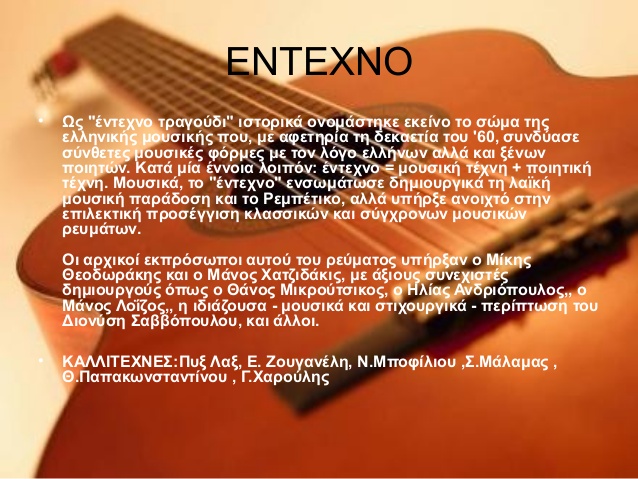 Νεοελληνική έντεχνη μουσική]Με την έκφραση νεοελληνική έντεχνη μουσική εννοούμε την μουσική δημιουργία κοσμικής μουσικής από Έλληνες επώνυμους δημιουργούς από την ίδρυση του νεοελληνικού κράτους και εξής. Ο όρος υπονοεί συνήθως μουσική σε δυτικοευρωπαϊκό ύφος γραμμένη από επώνυμους Έλληνες στο πλαίσιο της ελληνικής εθνικής μουσικής σχολής (με ιδρυτή τον Μανώλη Καλομοίρη) ή από Έλληνες συνθέτες εκτός εθνικής μουσικής σχολής, αλλά με σημαντικό έργο, αναγνωρισμένο στην Ελλάδα και στο εξωτερικό (Νίκος Σκαλκώτας, Γιάννης Χρήστου, Γιάννης Ξενάκης).Η επτανησιακή σχολήΚατά τη βυζαντινή και μεταβυζαντινή περίοδο τα δείγματα επώνυμης κοσμικής μουσικής είναι μάλλον περιορισμένα, σε αντιδιαστολή με την εκκλησιαστική βυζαντινή μουσική, και ως κοσμική μουσική εννοείται κατά βάση το δημοτικό τραγούδι.Τα πρώτα γνωστά δείγματα επώνυμης κοσμικής μουσικής της νεοελληνικής ιστορίας προέρχονται από τα Επτάνησα, που ήταν και μία από της σημαντικότερες διόδους εισαγωγής των ευρωπαϊκών ιδεών και της δυτικής μουσικής (μέσω Ιταλίας) στην υπόλοιπη Ελλάδα, πριν και μετά την ένωση με αυτήν (1864). Από τις αρχές του 19ου αιώνα άρχισαν να ιδρύονται Φιλαρμονικές Εταιρείες - αρχικά από Ιταλούς - στην Ζάκυνθο, την Κεφαλλονιά και την Κέρκυρα, παίζοντας σημαντικό ρόλο στην μουσική εκπαίδευση των κατοίκων των Ιονίων νήσων, σύμφωνα με τα ιταλικά πρότυπα. Επίσης, η επικοινωνία των Επτανήσων με την Ιταλία, η ανάπτυξη του εμπορίου, οι μελοδραματικοί θίασοι, που κάθε χρόνο έκαναν στα νησιά την επίσκεψή τους, συνετέλεσαν στο να αναπτυχθεί σε αυτά μια αξιόλογη μουσική κίνηση και να δημιουργηθεί μια πλούσια σχετική μουσική παράδοση, που ονομάστηκε επτανησιακή μουσική σχολή. Σε αυτήν ανήκουν όλοι οι πρώτοι επώνυμοι Έλληνες συνθέτες, με σημαντικότερο τον Κερκυραίο Νικόλαο Μάντζαρο (1795-1872). Ανάμεσα στους μαθητές του Μάντζαρου ήταν οι: Αντώνιος Καπνίσης, Φραγκίσκος Δομενεγίνης, Παύλος Καρρέρ (ή Καρρέρης στα ελληνικά), Σουζάνα Νεράντζη κ.ά. Σημαντικοί επτανήσιοι συνθέτες θεωρούνται οι: οικογένεια Λαμπελέτ (Εδουάρδος και οι γιοι του Ναπολέων, Λουδοβίκος και Γεώργιος), Σπυρίδων Σπάθης, Σπυρίδων Σαμάρας, Σπυρίδων Ξύνδας κ.ά.Η επικοινωνία των Επτανήσων με τη Δύση έκανε την επτανησιακή μουσική, ακόμα και τη λαϊκή (καντάδα και αρέκιες), να μείνει προσκολλημένη στα πρότυπα της ιταλικής όπερας. Οι Επτανήσιοι συνθέτες κατηγορήθηκαν αργότερα δριμύτατα από εκπροσώπους της Εθνικής Σχολής (με γνωστή τη σχετική διαμάχη Καλομοίρη-Λαμπελέτ) ότι, παρόλο που εμπνέονταν από την Επανάσταση του 1821 και άλλα εθνικά θέματα, δεν μπόρεσαν να δώσουν «ελληνικό χαρακτήρα» στη μουσική τους, παραμένοντας σε μια στείρα μίμηση της αντίστοιχης ιταλικής. H πρόσφατη έρευνα έχει καταρρίψει εντελώς τη μονόπλευρη αυτή θεώρηση, μιας και έργα που θα μπορούσαν να γίνουν δεκτά ακόμη και από την 'κατά Καλομοίρη' ιδέα της εθνικής μουσικής έχουν συντεθεί ήδη από το 1837. Άλλωστε, το κριτήριο της ελληνικότητας της μουσικής που έθετε η εθνική μουσική σχολή δεν ήταν ποτέ ξεκάθαρο ή μετρήσιμο και θεωρείται σήμερα αντικείμενο μουσικολογικής έρευνας.[7]Τα τελευταία χρόνια, έπειτα από διάφορες μουσικολογικές έρευνες (π.χ Γ. Λεωτσάκου) που είχαν ως αποτέλεσμα την ανεύρεση πολλών χαμένων έργων Επτανησίων συνθετων, αρχίζει να επανεκτιμάται η εν πολλοίς αδικημένη Επτανησιακή Μουσική Σχολή. Αποδεικνύεται μάλιστα ότι η μουσική γλώσσα των Επτανησίων διαθέτει ένα ιδιαίτερο μεσογειακό χρώμα και ακόμη ότι Εθνική μουσική σχολή προϋπήρχε στα Επτάνησα ήδη από τα μέσα του 19ου αιώνα. Χαρακτηριστικά παραδείγματα η "Ανατολική Συμφωνιά" του Μάντζαρου, "Το Ξύπνημα του Κλέφτη" (έργο για πιάνο) του Ιωσήφ Λιβεράλη, η "Δέσπω" του Καρρέρη (όπερα) κ.ά, έργα που βρίθουν ελληνικότητας. Η άγνοια του έργου αυτών των προικισμένων συνθετών οδήγησε σε εντελώς λανθασμένα συμπεράσματα και επιπόλαιες κριτικές, που δίχασαν και διχάζουν την ελληνική μουσική, στερώντας της μία από τις ωραιότερες μουσικές σελίδες της, την επτανησιακή. Στο Νικόλαο Μάντζαρο χρεώθηκε συχνά ακαδημαϊσμός και ιταλισμός. Ωστόσο αποδεικνύεται πως οι επιρροές που είχε δεχθεί ξεπερνούσαν τα όρια της Ιταλίας. Μουσικά του έργα μπορούν κάλλιστα να συγκριθούν με έργα Γάλλων και Αυστριακών κλασικών συνθετών. Η Επτανησιακή Σχολή αποτελεί φαινόμενο ιδιαίτερο στο χώρο της Μεσογείου. Την ίδια εμπαθή κριτική εδέχθη και η πολυφωνική εκκλησιαστική μουσική των Επτανήσων. Εν τούτοις διαθέτει κι αυτή ένα ξεχωριστό χρώμα, απόλυτα επτανησιακό, και εξίσου νόμιμο με το λεγόμενο "κωνσταντινουπολίτικο".Η Eθνική μουσική σχολήΗ ίδρυση του νέου ελληνικού κράτους, η ανάπτυξη των πόλεων αλλά και η ανάδυση νέων κοινωνικών ομάδων, δημιούργησαν ένα καινούριο μουσικό γούστο στην υπό διαμόρφωση αστική τάξη, στραμμένο προς την Ευρώπη. Είναι η εποχή με τους ιταλικούς μελοδραματικούς θιάσους που επισκέπτονται τακτικά την Αθήνα από το 1840 και μετά. Το ιταλικό μελόδραμα διαδραματίζει αποφασιστικό ρόλο στη διαμόρφωση του μουσικού γούστου των νεότερων Ελλήνων. Σε αυτό συνέβαλαν σημαντικά και οι επτανήσιοι μουσικοί, οι οποίοι δραστηριοποιήθηκαν και στην Αθήνα για τη διάδοση της ευρωπαϊκής μουσικής με την ίδρυση διάφορων μουσικών σωματείων ή ιδιωτικών σχολών. Η συστηματοποίηση όμως της μουσικής εκπαίδευσης αρχίζει με την ίδρυση του Ωδείου Αθηνών το 1871. Το Ελληνικό Ωδείο (και το Εθνικό Ωδείο αργότερα) με τα παραρτήματά τους στις διάφορες πόλεις, βοήθησαν να πλατύνει ο κύκλος των σπουδαστών μουσικής.Οι πρώτοι συνθέτες που θεμελιώνουν στις αρχές του 20ου αιώνα τη νεοελληνική εθνική σχολή είναι: ο Διονύσιος Λαυράγκας, ο Γεώργιος και ο Ναπολέων Λαμπελέτ, ο Μανόλης Καλομοίρης, ο Μάριος Βάρβογλης και ο Αιμίλιος Ριάδης. Η δράση τους, εκτός από το καθαρά δημιουργικό τους έργο, απλώνεται και σε άλλους σοβαρούς τομείς, όπως η μουσική εκπαίδευση, η συλλογή, μελέτη και εναρμόνιση δημοτικών τραγουδιών κ.ά. Ο Μανόλης Καλομοίρης, που εγκαταστάθηκε το 1910 οριστικά στην Αθήνα, θεωρείται ο ιδρυτής και ο οργανωτής της ελληνικής εθνικής μουσικής σχολής. Ο Καλομοίρης, μέσα από την αρθρογραφία του στο περιοδικό Νουμάς υποστήριζε σθεναρά τις απόψεις του για τον δημοτικισμό και για μια εθνική σχολή μουσικής στα γερμανικά ρομαντικά πρότυπα με ενσωματωμένα «ελληνικά» θέματα και μοτίβα(όπως θεωρούσε π.χ. ο Καλομοίρης το τριημιτόνιο), κατηγορώντας παράλληλα τους επτανήσιους συνθέτες - κυρίως τον Γεώργιο Λαμπελέτ και τον Σπύρο Σαμάρα - ως ατάλαντους και την ιταλική μουσική ως «εμπορική». Τις απόψεις του αυτές τις αναθεώρησε αργότερα, λίγο πριν τον Β' Παγκόσμιο Πόλεμο, οπότε και είχε αναγνωριστεί από το ευρύ κοινό ως η σημαντικότερη προσωπικότητα της εθνικής μουσικής σχολής, έχοντας δημιουργήσει έναν σημαντικό κύκλο Ελλήνων συνθετών, με στόχο την προβολή του έργου της σχολής στο εξωτερικό. Στους συνθέτες αυτούς συμπεριλαμβάνονταν και οι: Μενέλαος Παλλάντιος, Δημήτρης Λεβίδης, Γεώργιος Σκλάβος, Πέτρος Πετρίδης, Λώρης Μαργαρίτης, Γεώργιος Πονηρίδης, Ανδρέας Νεζερίτης Αγαμέμνων Μουρτζόπουλος κ.ά.Ξεχωριστή θέση πρέπει να δοθεί στον πιανίστα, συνθέτη και μαέστρο Δημήτρη Μητρόπουλο, που, τελικά, καθιερώθηκε σαν διευθυντής ορχήστρας και διηύθυνε κατά καιρούς τις μεγαλύτερες συμφωνικές ορχήστρες του κόσμου, προωθώντας σημαντικά τα έργα Ελλήνων συνθετών στο εξωτερικό.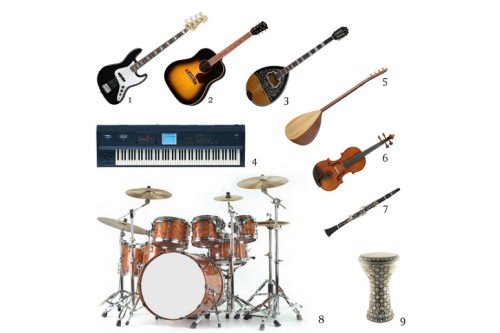 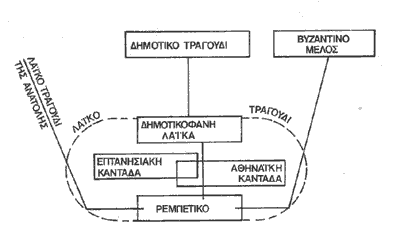 ΕΠΙΛΟΓΟΣΗ ελληνική μουσική συνεχίζει να εξελίσσεται μέχρι και τις μέρες μας .Η παραδοσιακή μουσική δεν εμπνέει τους έλληνες γιατί έχει ωραίο ρυθμό και μελώδια αλλά γιατί τους ενώνει όλους μαζί σε μια ψυχή, ένα πνεύμα και τους συνοδεύει πάντα στα χαρμόσυνα γεγονότα.ΒΙΒΛΙΟΓΡΑΦΙΑhttps://el.wikipedia.org/wiki/http://www.xorio.gr/http://arcadia.ceid.upatras.gr/http://www.musicportal.gr/greek_modern_music/?lang=el